  Langloan Primary School and Nursery Class              December Newsletter                Session 2019-2020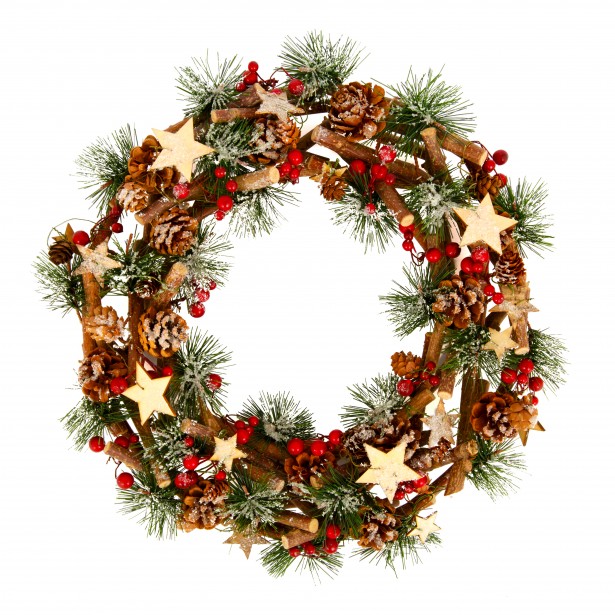 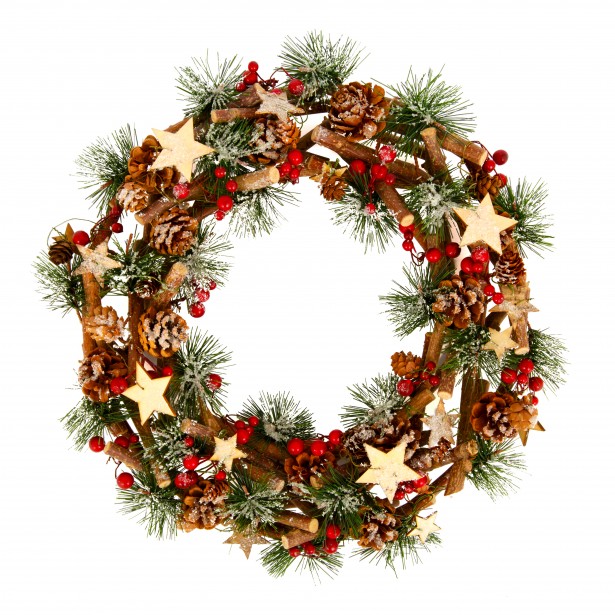 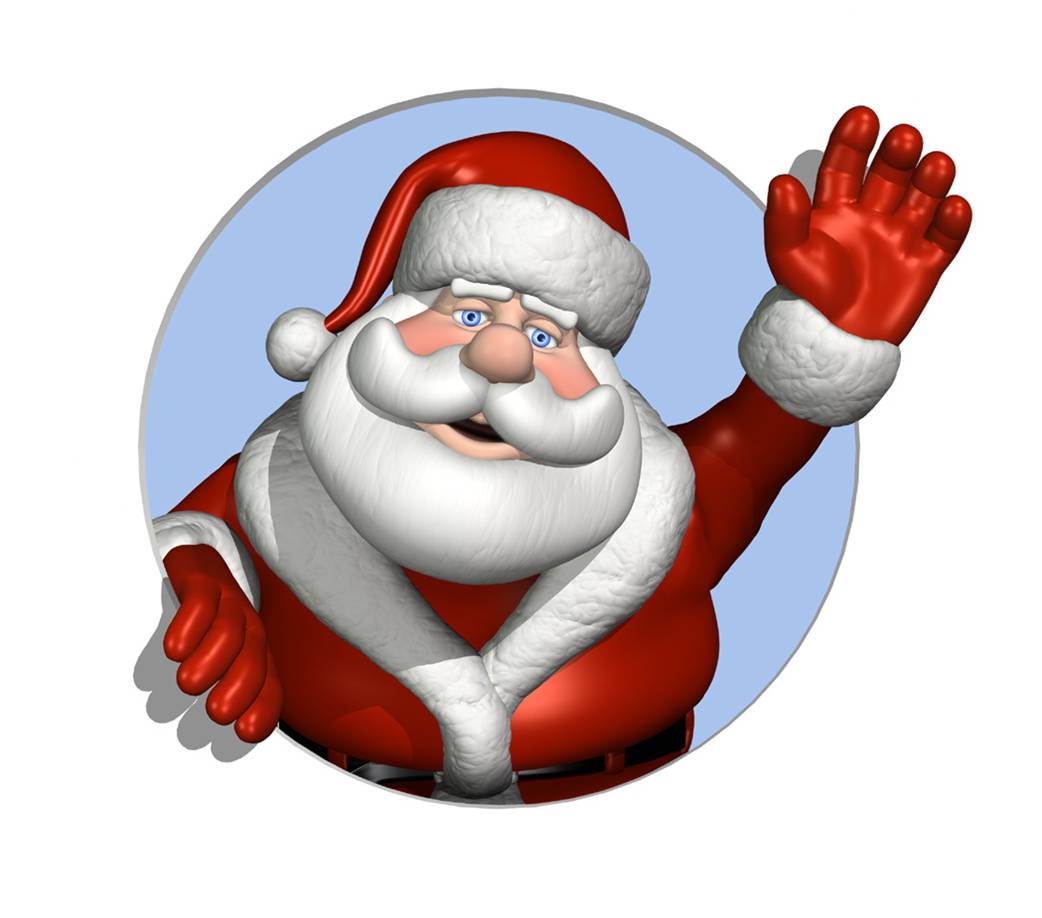 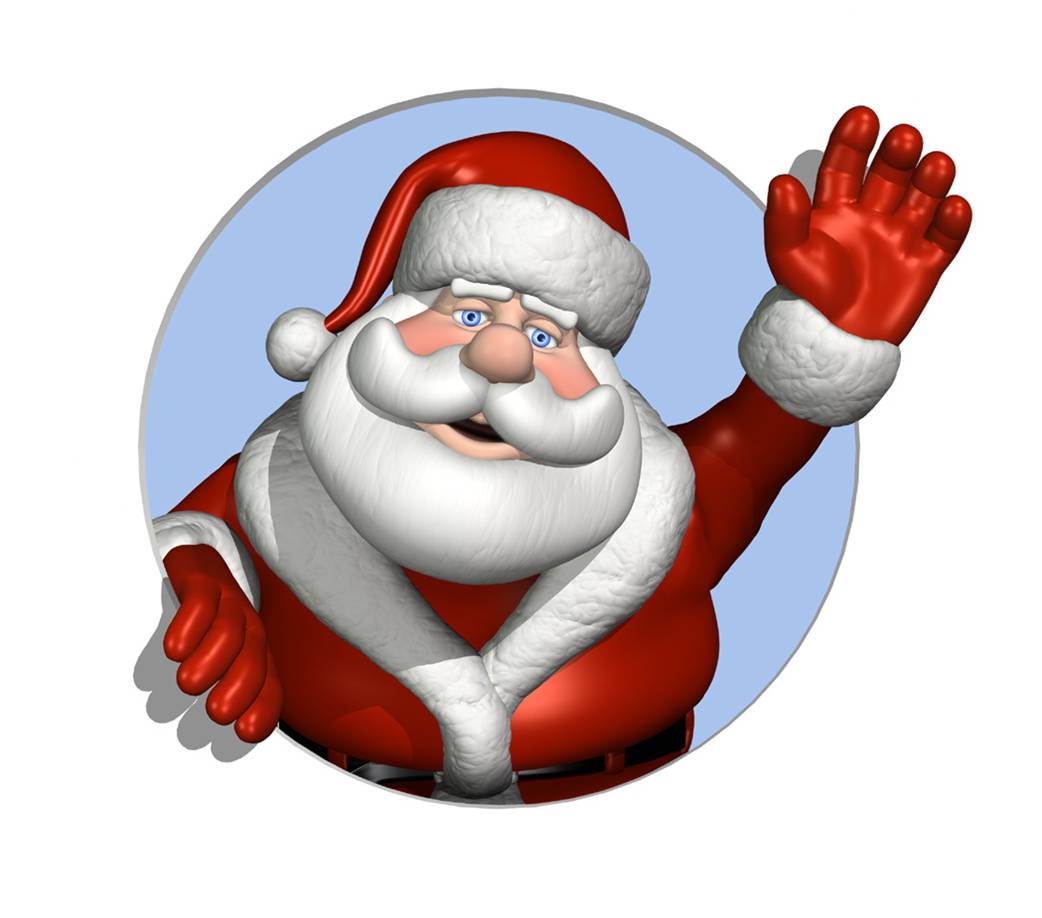 